Estado do Rio Grande do Sul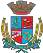 Câmara de Vereadores de Getúlio VargasBoletim Informativo Nº. 041/2016Sessão Ordinária do dia 10 de novembro de 2016, às 18h30min, realizada na sede do Poder Legislativo, na Sala das Sessões Engenheiro Firmino Girardello, sob a Presidência do Vereador Vilmar Antonio Soccol, Secretariado pelo Vereador Jeferson Wilian Karpinski, 1º Secretário, com presença dos Vereadores: Amilton José Lazzari, Aquiles Pessoa da Silva, Daniel Fernandez, Elgido Pasa, Eliton José Andretta, e Nilton Scariot.
PROPOSIÇÕES EM PAUTAProjeto de Decreto Legislativo n.º 010/16, de 11-11-2016 - Mesa Diretora - Aprova a realização de homenagem ao Dr. Rudinei Candeias, Procurador do Estado do Rio Grande do Sul,  pelo trabalho prestado na disputa das terras do Mato Preto, interior de nosso Município.CONVITECOMUNICADOSA Câmara de Vereadores está atendendo em turno único. O horário de atendimento ao público é das 7h30min às 13h30min, sem interrupção ao meio dia. No mês de novembro a próxima Sessão Ordinária será realizada no dia 17, às 18h30min, na Sala das Sessões Engenheiro Firmino Girardello, na Câmara de Vereadores. Em dezembro a primeira sessão será realizada no dia 1, no mesmo lugar e horário.Para maiores informações acesse:www.getuliovargas.rs.leg.brGetúlio Vargas, 16 de novembro de 2016Vilmar Antonio SoccolPresidência